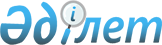 Қазақстан Республикасы Ұлттық экономика министрінің кейбір бұйрықтарының күшін жою туралыҚазақстан Республикасы Ұлттық экономика министрінің 2022 жылғы 25 қаңтардағы № 7 бұйрығы. Қазақстан Республикасының Әділет министрлігінде 2022 жылғы 27 қаңтарда № 26655 болып тіркелді
      Қазақстан Республикасының "Құқықтық актілер туралы" Заңы 27-бабының 2-тармағына сәйкес БҰЙЫРАМЫН:
      1. Мына:
      1) "Базалық көрсеткіштер тізбесін бекіту туралы" Қазақстан Республикасы Ұлттық экономика министрінің 2018 жылғы 19 желтоқсандағы № 104 бұйрығы (Нормативтік құқықтық актілерді мемлекеттік тіркеу тізілімінде № 18008 болып тіркелген);
      2) "Базалық көрсеткіштер тізбесін бекіту туралы" Қазақстан Республикасы Ұлттық экономика министрінің 2018 жылғы 19 желтоқсандағы № 104 бұйрығына өзгеріс енгізу туралы" Қазақстан Республикасы Ұлттық экономика министрінің 2020 жылғы 24 желтоқсандағы № 96 бұйрығы (Нормативтік құқықтық актілерді мемлекеттік тіркеу тізілімінде № 21919 болып тіркелген) күші жойылды деп танылсын.
      2. Өңірлерді талдау және жергілікті өзін-өзі басқаруды дамыту департаменті заңнамада белгіленген тәртіппен:
      1) осы бұйрықтың Қазақстан Республикасы Әділет министрлігінде мемлекеттік тіркелуін;
      2) осы бұйрық ресми жарияланғаннан кейін оны Қазақстан Республикасы Ұлттық экономика министрлігінің интернет-ресурсында орналастыруды;
      3) осы бұйрық Қазақстан Республикасы Әділет министрлігінде мемлекеттік тіркелгеннен кейін он жұмыс күні ішінде осы тармақтың 1) және 2) тармақтарында көзделген іс-шаралардың орындалуы туралы мәліметтерді Қазақстан Республикасы Ұлттық экономика министрлігінің Заң департаментіне ұсынуды қамтамасыз етсін.
      3. Осы бұйрықтың орындалуын бақылау жетекшілік ететін Қазақстан Республикасының Ұлттық экономика вице-министріне жүктелсін.
      4. Осы бұйрық алғашқы ресми жарияланған күнінен кейін күнтізбелік он күн өткен соң қолданысқа енгізіледі.
					© 2012. Қазақстан Республикасы Әділет министрлігінің «Қазақстан Республикасының Заңнама және құқықтық ақпарат институты» ШЖҚ РМК
				
      Қазақстан РеспубликасыҰлттық экономика министрі

А. Куантыров
